муниципальное дошкольное образовательное учреждение  «Гаевский детский сад»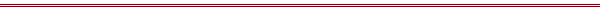 Методические материалы муниципальной инновационной площадки«Космическое путешествие»(подготовительная группа)Разработчик: Селина Ю.Ю., воспитатель первой квалификационной категорииЦель: Продолжать формировать элементарные математические представления.Задачи:• Формировать понятия: множество, соотношение двух множеств, количество, число.• Выявить уровень умения детей называть цвета и геометрические фигуры (круг, овал, прямоугольник, квадрат, ромб, треугольник).• Формировать у детей соотнесение число и количество, состав числа 5,умение видеть закономерности в узоре.• Совершенствовать умение считать в прямом и обратном порядке в пределах 10 и отсчитывать заданное число предметов из множества (в пределах 10).Интеграция :Речевое развитие (развивать умение отвечать на вопросы, обогащать словарный запас числительными).Познавательное развитие (расширять представление о космосе, развитие познавательных процессов).Материалы: Ноутбук , карточки с цифрами, индивидуальные задания, набор геометрических фигур, звезды, математические тетради, карточки заданиями «Мате:плюс»,штампы цифр , картинок, штемпельная подушка, презентация, интерактивная доска, колонки, листы бумаги с треугольной разлиновкой, карандаши. Ход НОДЗвуки SOS  появляется Пин:ПИН: Помогите, помогите! Воспитатель:  Здравствуй Пин, что у тебя случилось?ПИН: Ой, извините! Здравствуйте! Мои друзья попали в беду. Смешарики захотели побывать в космосе, на моей ракете, но потеряли управление и их разбросал Метеоритный дождь  по разным планетам Солнечной системы. Помогите им вернуться на Землю.Воспитатель:  Ой,  что - же делать, что – же делать? (задумывается). Мне кажется надо помочь!  Ребята, вы готовы помочь Смешарикам и  отправиться в космическое путешествие вместе с Пином?Пин: Мы с Вами посетим планеты Солнечной системы, где нас ждут увлекательные задания, решив которые мы сможем помочь нашим друзьям.Воспитатель:   А как Вы думаете, на чем мы можем отправиться в  космическое путешествие?Дети: На ракете.На столах у детей наборы из геометрических фигур (коробка мате +)Задание №1Воспитатель: Дети у вас на столе лежат геометрические  фигуры давайте соберем из них ракету на которой мы с вами полетим. ( дети собирают ракету) карточка К15Из геометрических фигур нужно выложить ракету. Затем на листе бумаги с треугольной разлиновкой нарисовать их (узнавание и учет пространственных отношений, продолжение и самостоятельное создание закономерностей в узорах)Воспитатель: Ракета у нас необычная, математическая. Я раздаю вам билеты, на каждом нарисована геометрическая фигура. Вы должны назвать вашу фигуру, ее цвет и занять место в ракете, где нарисована ваша фигура. (по очереди выполняют задание и приживаются).Воспитатель: Занимайте свои места. (дети встают на геометрическую фигуру, в соответствии с полученной).Далее, дети выполняют движения, соответственно команде воспитателя.Воспитатель: Космонавты, садимся в кресла! (присели), пристегнуть ремни!Ракета к вылету готова? Пин, ты готов  лететь? Пин: ДаВоспитатель:  Дети готовы лететь?Дети: Да!..Воспитатель: Начинаем обратный отсчет:Дети и Пин: 10,9,8,7... 1,пуск.Воспитатель: (на интерактивной доске ролик с космосом и звучит космическая музыка)Летим в космические дали… (дети выполняют движения).Мы улетели далеко от Земли, предлагаю надеть скафандры и выйти в открытый космос… (дети «одевают» скафандры) и «выходят» из ракеты.Пин: Ребята, мы с Вами  приближаемся к планете – Меркурий. Первая, самая близкая к Солнцу планета – Меркурий.Меркурий — ближайшая к Солнцу планета. 
Жара нестерпима! Изжарит в котлету!
Повернута к Солнцу одной стороной, 
С другой — страшный холод и мертвый покой.Ведущий:  Ребята, на планету Меркурий попала Нюша, ей опасно здесь находиться, нам необходимо как можно скорей прийти ей на помощь. Чтобы помочь Нюше добраться до планеты Земля нам необходимо решить математические примеры.Конверт с  заданием №2.Карточка для детей № 32 Игра соотнеси число и количество. Дети выкладывают на столе все числовые карточки  открытыми и подбирают подходящими друг другу.( дети выполняют задание)На экране интерактивной доски Нюша говорит: «Спасибо ребята, я полетела домой, пока!»Пин: Молодцы ребята, Нюша  отправись  на Землю, а наш корабль уже взял курс к планете Венера. ( на интерактивной доске курс на планету Венера)Газ ядовит в атмосфере Венеры. 
Дышать невозможно! 
Жарища без меры!
Солнца не видно сквозь облака. 
Жизнь невозможна!ЗвукиSOS. Звучит звукозапись: «Внимание! Внимание! Говорит бортовой компьютер. Приняты сигналы SOS от Кроша его похитили космические пираты. Помогите, кто может! Кто может, помогите!».Пин: Что же делать, ребята? Космические пираты это очень опасно! Но мы  обязательно спасем Кроша если мы  выполним очередное задание.Конверт с  заданием № 3 Карточка для детей №33  Упорядочить числа, количества и структурированные количества . Дети выкладывают на столе все числовые карточки открытыми и затем распределяют их в порядке возрастания или убывания( дети выполняют задание)Воспитатель:  Молодцы ребята, все готово и Крош  свободен и он отправился на Землю. ( картинка Кроша)Звуки SOS: Внимание! Внимание! Говорит бортовой компьютер. Некоторые звездочки дружат друг с другом и образовывают созвездия.(На интерактивной доске небо с созвездиями)Игра «Новое созвездие»Звездочки с нарисованными на них числами от 1 до 10.Воспитатель: Ребята, посмотрите, одно созвездие без нескольких звездочек, они наверно, захотели с вами поиграть. Дети берут  звездочки. Давайте поиграем. Все звезды пронумерованы (1- 10). Игра « Веселые числа»По сигналу вы должны построиться по прядку и назвать число своей звездочки. Звучит космическая музыка.По сигналу воспитателя: «звезды! Встаньте по порядку!» - дети строятся по порядку в шеренгу, называя свой порядковый номер. (игра повторяется несколько раз).Ведущий:  Молодцы ребята, «Веселые числа» построились правильно. И мы смело отправляемся дальше. Прямо по курсу планета Марс.Пин: Марс – четвертая планета Солнечной системы. Она вдвое меньше Земли. Посмотрите на эту планету.Марс – таинственная планета.Она по размеру чуть больше Луны.Из-за кроваво-красного цвета.Назвали планету в честь бога войны.На планете Марс нашей помощи просит Бараш. Марс полон таинственных загадок и Барашу от этого страшно.Воспитатель: Ребята Марс приготовил для нас непростое задание, выполнив которое мы сможем спасти Бараша. Конверт и заданием  №4Карточка для детей №43  Разложи числоПредлагается  выложить кубиками число разными способами: например 5 можно изобразить как 1 и 4,2и3, 3и2,4и1.(состав числа, понимание части и целого) - дети выполняют задание.Пин: Ребята, вы такие молодцы! Так быстро справились с заданием, и Бараш отправился  на Землю. ( картинка Бараша)Пин:  Следующая планета Юпитер ( слайд на интерактивной доске планеты)Юпитер — царь планет! 
Уж очень он тяжел.
И медленно плывет.
А наступить ногой,
Так просто невозможно,
Ведь это жидкая планета.Пин: Ребята, на планете Юпитер есть крохотный участок твердой почвы в длину не больше двух шагов, а вокруг него - горячая жидкость. На этом крохотном участке оказался Капатыч  и он с надеждой ждет вашей помощи.Воспитатель: Ребята, помочь Копатычу  выбраться с планеты Юпитер очень нелегко. Юпитер хитрая планета и пытается нас запутать. Но, я думаю, вы справитесь с ее заданием.Конверт с заданием № 5Карточка  для детей №34 (дети штампуют в прописи изображенное на карточке число и количество).Ведущий: Копатыч так доволен, что отправился на планету Земля.Пин:   Следующая  планета Сатурн  ( слайд планеты на интерактивной доске)У каждой планеты есть что-то своё,
Что ярче всего отличает её.
Сатурн непременно узнаешь в лицо –
Его окружает большое кольцо.
Оно не сплошное, из разных полос. 
Учёные вот как решили вопрос:
Когда-то давно там замёрзла вода,
И кольца Сатурна из снега и льда.Пин: Срочное сообщение: «Очень холодно.  Кругом лед. Страшно. Помогите. Лосяш.»Воспитатель: Ребята, а вы не боитесь холода? Тогда мы незамедлительно летим на помощь Лосяшу.Пин: Ребята, чтобы Лосяш встретился с друзьями, Сатурн приготовил непростое испытание.Конверт с заданием № 6Карточка для детей № К46  Выложи узорИз двухсторонних  красно- синих фишек нужно выложить узоры ( создание закономерностей в узорах).Пин: Молодцы! Вы выручали Лосяша из царства льда и снега, и он скоро увидит своих друзей и полетел на планету Земля. ( картинка Лосяша)Воспитатель: Посмотрите, мы приближаемся к группе холодных планет.Уран, Нептун, Плутон –Здесь холодные миры.
Света нет и нет жары.
Вечная зима и ночь.
Захотелось сразу прочь.
Скован льдом Уран, Нептун,
И на Плутоне колотун!На одной из этих планет попал в беду Ежик. Он замерз до кончиков своих иголок и  надеется, что помощь придет к нему как можно быстрее.Пин: Наш бортовой компьютер показывает на планету Уран. Ежик там. Мы должны выполнить задание, чтобы помочь Ежику вернуться на Землю.Конверт с заданием № 7Карточка для детей № К52  Создать схему под диктовкуСоотнесение числительного и числа, пространственные понятия, узнавание и учет пространственных отношений.Воспитатель: Ребята, вы  такие молодцы мы с Вами побывали на всех планетах солнечной системы  и справились со всеми заданиями.Пин: Нам пора возвращаться домой в наш любимый детский сад. Вам понравилось путешествие? (Ответы детей).  Отправляемся в обратный путь. Ракета готова к запуску, запускаем двигатели, начинаем обратный отсчет. Ребята, помогайте мне!  10,9,8,7,6,5, 4, 3, 2, 1 – Пуск!Воспитатель: Вы молодцы, ребята! Помогли всем Смешарикам вернуться на Землю.Пин: А это ребята вам от меня небольшой подарок , планета, а в ней вы найдете для себя , что - то  очень вкусное. Был очень рад познакомиться с вами и слетать в путешествие, но мне пора уходить. До свидания! (уходит под музыку Смешариков)